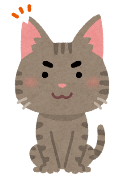 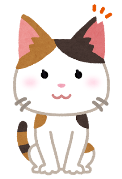 私たちは、地域猫活動ボランティア【①活動団体の名称】を発足しました。当会は、【②活動する地域(エリア)】で次の活動を実施していきます。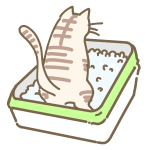 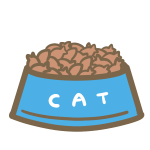 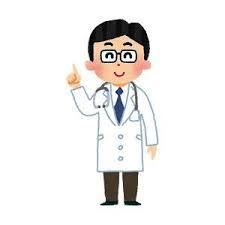 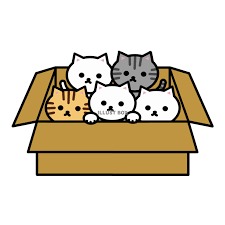 この活動を進めていくためには、ここにお住まいの皆様のご理解をいただくことが、一番大切だと考えています。皆様のご理解とご協力をよろしくお願いします。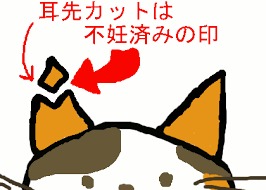 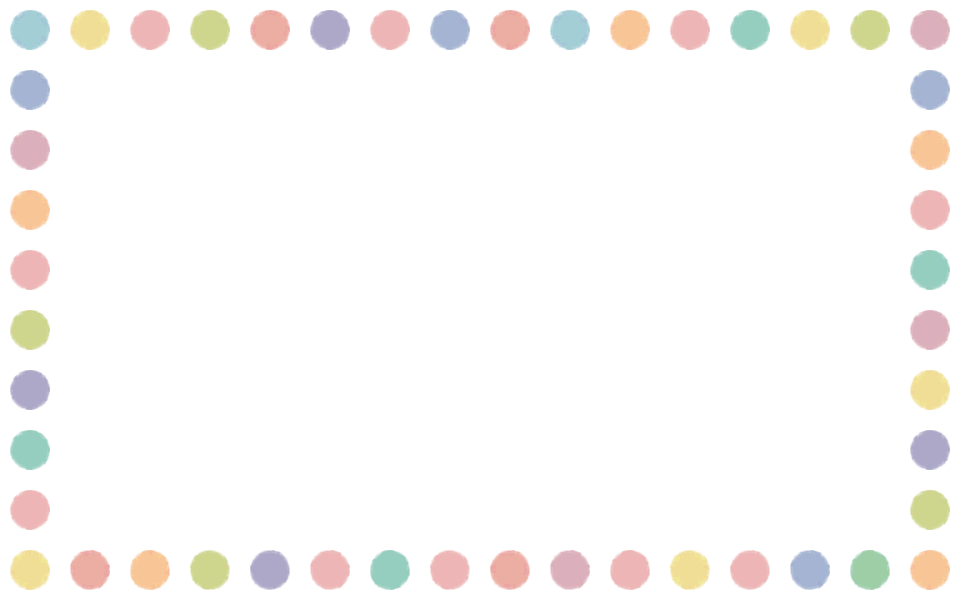 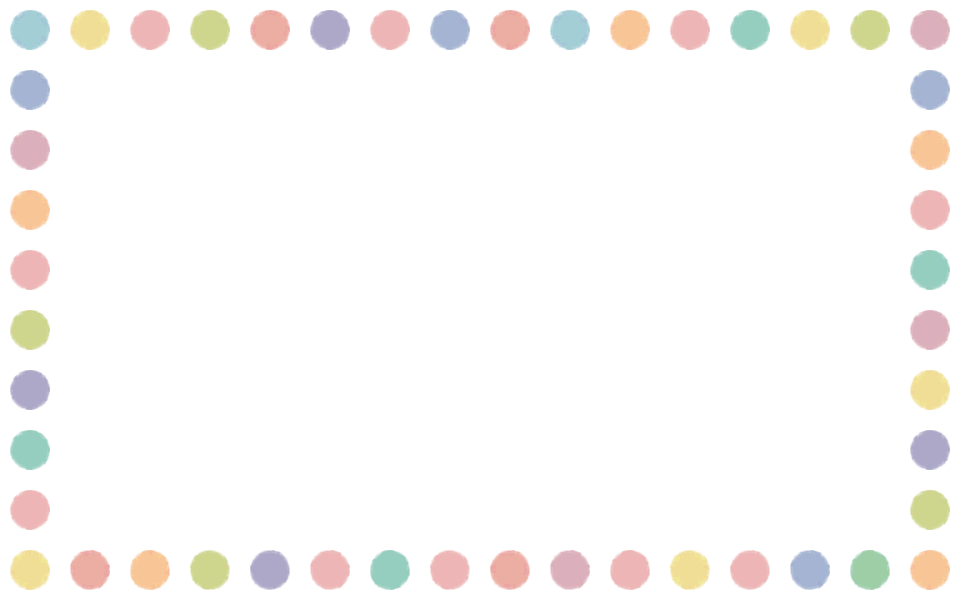 